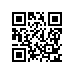 ПРИКАЗ	23.04.2019						     		№ 8.3.6.2-06/2304-08С.-ПетербургО проведении государственной итоговой аттестации студентов образовательной программы «Государственное и муниципальное управление» факультета Санкт-Петербургская школа социальных наук и востоковедения в 2019 годуПРИКАЗЫВАЮ:Провести в период с 27 мая 2019 г. по 21 июня 2019 г. государственную итоговую аттестацию студентов 4 курса образовательной программы бакалавриата «Государственное и муниципальное управление», направления подготовки 38.03.04 «Государственное и муниципальное управление», факультета Санкт-Петербургская школа социальных наук и востоковедения, очной формы обучения.Включить в состав государственной итоговой аттестации следующее государственное аттестационное испытание: защита выпускной квалификационной работы.Утвердить график проведения государственной итоговой аттестации согласно приложению.Установить окончательный срок загрузки итогового варианта выпускной квалификационной работы в систему LMS до 27 мая 2019 г.Установить окончательный срок представления итогового варианта выпускной квалификационной работы с отзывом руководителя и регистрационным листом, подтверждающим, что работа прошла проверку в системе, выявляющей процент заимствований, до 30 мая 2019 г.Директор							                С.М.КадочниковПриложение к приказу НИУ ВШЭот 23.04.2019г  № 8.3.6.2-06/2304-08График проведения государственной итоговой аттестацииГосударственное аттестационное испытаниеМероприятие ГИА Дата проведенияВремя проведенияМесто проведенияСписок студентов защита ВКР Локальная ГЭК № 110 июня 2019 г.14-00 : 18-00Ул. Промышленная, 17-А, ауд.301Акпаева Анастасия ИгоревнаАхунова Алина АйдаровнаБарадулина Анастасия АндреевнаБлизнякова Влада ВадимовнаВедунов Семён АндреевичВоронько Алина ДмитриевнаГерасимец Александр СергеевичГлушенкова Анастасия АндреевнаГригорьева Мария ПетровнаЖолобова Софья ВадимовнаЗуева Вероника МихайловнаКазанцева Богдана АлексеевнаКожухова Вера РомановнаКостюхин Михаил Сергеевичзащита ВКР Локальная ГЭК № 210 июня 2019 г.14-00 : 18-00Ул. Промышленная, 17-А, ауд.302Крутикова Диана АлександровнаКудряшова Виктория МихайловнаКурносенко Екатерина ВладимировнаЛяхова Анастасия АндреевнаМагсумов Артем РинатовичМаслякова Мария МихайловнаМишин Никита СергеевичМорозов Константин СергеевичМорозова Александра ИгоревнаСеранова Милана АлексеевнаСимонова Татьяна СергеевнаСмирнова Мария АлексеевнаТимергалина Мария АльбертовнаХрамцова Мария Юрьевназащита ВКР Локальная ГЭК № 111 июня 2019 г.14-00 : 18-00Ул. Промышленная, 17-А, ауд.301Ащеулова Василиса ПавловнаБасова Наталья СергеевнаВинюкова Вероника ВладимировнаГаланова Яна ВладимировнаГречаная Елизавета СергеевнаИванова Екатерина ВитальевнаКалинин Петр ИгоревичКиселев Алексей Коваль Елизавета ОлеговнаКолтышева Юлия ВладимировнаКрестьянских Юлия ИгоревнаКривенок Ксения ПавловнаКубанычбекова Жазгул Кубанычбековназащита ВКР Локальная ГЭК № 211 июня 2019 г.14-00 : 18-00Ул. Промышленная, 17-А, ауд.302Кудрявцева Полина ЭдуардовнаЛадугин Никита АндреевичМажара Екатерина АндреевнаМалыхин Константин ИльичМаракулина Анастасия ИгоревнаМишин Денис АлексеевичПавлюченко Никита СергеевичПостникова Анастасия МихайловнаРыкова Мария ВикторовнаЧерненко Александра ОлеговнаШелестов Александр НиколаевичЮрченко Николай Юферова Валерия ЕвгеньевнаИтоговое заседание ГЭКИтоговое заседание ГЭК11 июня 2019 г.18-00 : 19-00Ул. Промышленная, 17-А, ауд.301